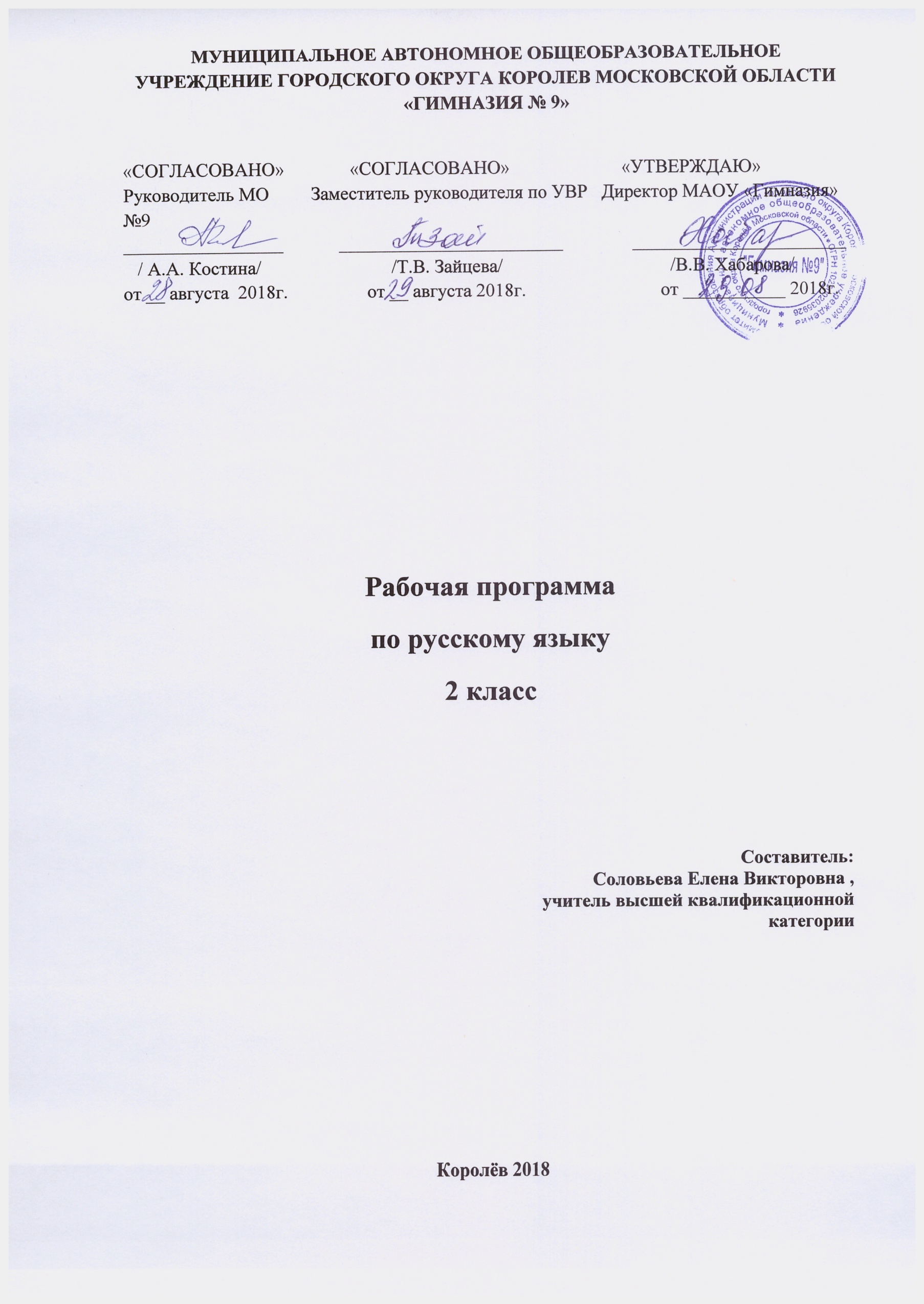 Пояснительная записка Программа разработана на основе Федерального государственного образовательного стандарта начального общего образования, Концепции духовно-нравственного развития и воспитания личности гражданина России, планируемых результатов начального общего образования, с учётом Примерной программы по учебному предмету «Русский язык», является частью Основной образовательной программы начального общего образования МАОУ «Гимназия №9».Рабочая программ по русскому языку во 2 классе ориентирована на работу по учебно-методическому комплекту «Школа России».В системе предметов начальной общеобразовательной школы «Русский язык» реализует цель: ознакомление с основными положениями науки о языке и формирование на этой основе знаково-символического восприятия и логического мышления учащихся; формирование коммуникативной компетенции учащихся: развитие устной и письменной речи, монологической и диалогической речи, а также навыков грамотного, безошибочного письма как показателя общей культуры человека. Для достижения поставленных целей необходимо решать следующие практические задачи: • развивать речь, мышление, воображение школьников, умение выбирать средства языка в соответствии с целями, задачами и условиями общения; • обеспечивать освоение учащимися первоначальных знаний о лексике, фонетике, грамматике русского языка; • обеспечивать овладение обучающимися умениями правильно писать и читать, участвовать в диалоге, составлять несложные монологические высказывания (в том числе рассуждения) и письменные тексты-описания и тексты-повествования небольшого объёма; • воспитывать у учеников позитивное эмоционально-ценностное отношение к русскому языку, пробуждать познавательный интерес к языку, стремление совершенствовать свою речь. Формы и виды организации деятельности учащихся на уроке: групповая работа, творческие задания, самопроверка, взаимопроверка Приоритетные формы и методы работы с обучающимися: групповая работа, работа в парах, дидактические игры, тестовые задания, задания на развитие логического мышления, урок - игра, урок-путешествие, урок - открытие,  коммуникативный метод, игровой метод обучения. деятельностный метод.На изучение русского отводится по 5 ч в неделю. Курс рассчитан на 170 часов (34 учебная недели).Формы и виды организации деятельности учащихся на уроке: групповая работа, творческие задания, работа с иллюстрациями, словарями, взаимопроверка, самопроверкаПриоритетные виды и формы контроля: фронтальный, индивидуальный, итоговый, самоконтроль.Согласно локального акта проводится входной контроль знаний, промежуточный контроль знаний по полугодиям и итоговый промежуточный контроль в виде диктанта во 2 классе. Количество контрольных работ за учебный периодСрок реализации программы: 1 год (170 часов за год), 5 часов в неделю (34 учебные недели)Планируемые результаты освоения учебного предметаПРЕДМЕТНЫЕ РЕЗУЛЬТАТЫОбучающийся научится:Развитие речи•	участвовать в устном общении на уроке (слушать собеседников, говорить на обсуждаемую тему, соблюдать основные правила речевого поведения);•	строить предложения для решения определённой речевой задачи (для ответа на заданный вопрос, для выражения своего собственного мнения);•	(самостоятельно) читать тексты учебника, извлекать из них новую информацию, работать с ней в соответствии с учебно-познавательной задачей (под руководством учителя);•	пользоваться словарями учебника для решения языковых и речевых задач;•	различать устную и письменную речь;•	различать диалогическую речь; понимать особенности диалогической речи;•	отличать текст от набора не связанных друг с другом предложений;•	анализировать текст с нарушенным порядком предложений и восстанавливать их последовательность в тексте;•	понимать тему и главную мысль текста (при её словесном выражении), подбирать заглавие к тексту, распознавать части текста по их абзацным отступам, определять последовательность частей текста;•	читать вопросы к повествовательному тексту, находить на них ответы и грамотно их записывать;•	составлять текст по рисунку, вопросам и опорным словам; по рисунку и вопросам, по рисунку (после анализа содержания рисунка); составлять текст по его началу и по его концу.Фонетика, орфоэпия, графика•	различать понятия «звук» и «буква», правильно называть буквы и правильно произносить звуки в слове и вне слова;•	определять качественную характеристику звука: гласный — согласный, гласный ударный — безударный, согласный твёрдый — мягкий, парный — непарный, согласный глухой — звонкий, парный — непарный (в объёме изученного);•	характеризовать, сравнивать, классифицировать звуки вне слова и в слове по заданным параметрам;•	понимать характеристику звука, представленную в модели (в звуком обозначении);•	анализировать, сравнивать, группировать слова по указанным характеристикам звуков;•	определять функции букв е, ё, ю, я в слове;•	определять способы обозначения буквами твёрдости-мягкости согласных и звука [й’];•	определять количество слогов в слове и их границы, сравнивать и классифицировать слова по слоговому составу;•	определять ударный и безударные слоги в слове;•	правильно называть буквы алфавита, располагать буквы и слова по алфавиту;•	использовать знание алфавита при работе со словарями;•	определять функцию мягкого знака (ь) как разделительного;•	устанавливать соотношение звукового и буквенного состава в словах с йотированными гласными е, ё, ю, я и мягким знаком — показателем мягкости согласного звука: коньки, ёлка, маяк;•	находить случаи расхождения звукового и буквенного состава слов при орфоэпическом проговаривании слов учителем (моряк, ёж, лось, друг, сказка);•	произносить звуки и сочетания звуков в соответствии с нормами литературного языка (круг слов определён орфоэпическим словарём учебника). Лексика•	осознавать слово как единство звучания и значения;•	выявлять в речи незнакомые слова, спрашивать об их значении учителя или обращаться к толковому словарю;•	различать однозначные и многозначные слова (простые случаи);•	иметь представление о синонимах и антонимах;•	распознавать среди предложенных слов синонимы и антонимы;•	подбирать к предложенным словам 1—2 синонима или антонима;•	наблюдать за использованием синонимов и антонимов в речи;•	наблюдать над словами, употреблёнными в прямом и переносном значении.Состав слова (морфемика)•	осознавать значение понятия «родственные слова», соотносить его с понятием «однокоренные слова»;•	владеть первоначальными признаками для опознавания однокоренных слов среди других (неоднокоренных) слов;•	распознавать группы однокоренных слов при решении учебной задачи; подбирать родственные (однокоренные) слова к данному слову либо с заданным корнем;•	определять в слове корень (простые случаи), пользуясь заданным алгоритмом (памяткой определения корня слова).Морфология•	различать слова, обозначающие предметы (признаки предметов, действия предметов), вопросы, на которые они отвечают, и соотносить их с определённой частью речи;•	находить грамматические группы слов (части речи) по комплексу усвоенных признаков: имя существительное, имя прилагательное, глагол;•	находить имена существительные, понимать их значение и употребление в речи, опознавать одушевлённые и неодушевлённые имена существительные по вопросам кто? и что?, собственные и нарицательные имена существительные, определять форму числа имён существительных;•	находить имена прилагательные, понимать их значение и употребление в речи, опознавать форму числа имён прилагательных, роль в предложении;•	находить глаголы, понимать их значение и употребление в речи, опознавать форму числа глаголов, роль в предложении; узнавать личные местоимения, понимать их значение и употребление в речи;•	находить предлоги и понимать их роль в предложении и тексте;•	подбирать примеры слов разных частей речи и форм этих слов.Синтаксис•	различать текст и предложение, предложение и слова, не составляющие предложения; выделять предложения из речи;•	определять существенные признаки предложения: законченность мысли и интонацию конца предложения; соблюдать в устной речи интонацию конца предложений;•	сравнивать предложения по цели высказывания и по интонации (без терминов) с опорой на содержание (цель высказывания), интонацию, (мелодику, логическое ударение), порядок слов, знаки конца предложения;•	находить главные члены предложения (основу предложения): подлежащее и сказуемое;•	различать главные и второстепенные члены предложения (без дифференциации на виды);•	устанавливать связи слов между словами в предложении;•	соотносить предложения со схемами, выбирать предложение, соответствующее схеме;•	восстанавливать деформированные предложения;•	составлять предложения по схеме, рисунку, на определённую тему.Орфография и пунктуация	•	применять изученные правила правописания:•	раздельное написание слов в предложении;•	написание гласных и, а, у после шипящих согласных ж, ш, ч, щ (в положении под ударением и без ударения);•	отсутствие мягкого знака после шипящих в буквосочетаниях чк, чт, чн, щн, нч;•	перенос слов;•	прописная буква в начале предложения, в именах собственных;•	проверяемые безударные гласные в корне слова;•	парные звонкие и глухие согласные в корне слова;•	непроверяемые гласные и согласные в корне слова (перечень слов в учебнике), в том числе удвоенные буквы согласных;•	разделительный мягкий знак (ь);•	знаки препинания конца предложения (. ? !);•	раздельное написание предлогов с именами существительными;•	раздельное написание частицы не с глаголами;•	применять орфографическое чтение (проговаривание) при письме под диктовку и при списывании;•	безошибочно списывать текст с доски и учебника объёмом 40—50 слов;•	писать под диктовку тексты в соответствии с изученными правилами объёмом 30—40 слов.Обучающийся получит возможность научиться:Развитие речи•	анализировать свою и чужую речь при слушании себя и речи товарищей (при ответах на поставленный учителем вопрос, при устном или письменном высказывании) с точки зрения правильности, точности, ясности содержания;•	соблюдать нормы произношения, употребления и написания слов, имеющихся в словарях учебника;•	озаглавливать текст по его теме или по его главной мысли;•	распознавать тексты разных типов: описание и повествование, рассуждение;•	замечать в художественном тексте языковые средства, создающие его выразительность;•	составлять небольшие повествовательный и описательный тексты на близкую жизненному опыту детей тему (после предварительной подготовки);•	находить средства связи между предложениями (порядок слов, местоимения, синонимы);•	составлять небольшие высказывания по результатам наблюдений за фактами и явлениями языка; на определённую тему;•	составлять текст (отзыв) по репродукциям картин художников (помещённых в учебнике);•	письменно излагать содержание прочитанного текста (после предварительной подготовки) по вопросам;•	проверять правильность своей письменной речи, исправлять допущенные орфографические ошибки, замечать и исправлять неточности в содержании и оформлении.Фонетика, орфоэпия, графика	•	осуществлять звуко-буквенный разбор простых по составу слов с помощью заданного в учебнике алгоритма;•	устанавливать соотношение звукового и буквенного состава в словах с разделительным мягким знаком (ь): шью, друзья, вьюга;•	применять знания фонетического материала при использовании правил правописания и орфоэпии (различать ударные и безударные гласные, согласные звонкие–глухие, шипящие, мягкие и твёрдые и др.);•	пользоваться при письме небуквенными графическими средствами: пробелом между словами, знаком переноса, абзацем.Лексика•	выявлять в речи незнакомые слова, спрашивать об их значении учителя или обращаться к толковому словарю;•	на практическом уровне распознавать слова, употреблённые в прямом и переносном значении (простые случаи);•	замечать в художественном тексте слова, употреблённые в переносном значении;•	пользоваться словарями при решении языковых и речевых задач.Состав слова (морфемика)•	различать однокоренные слова и формы одного и того же слова;•	различать однокоренные слова и слова с омонимичными корнями, однокоренные слова и синонимы;•	подбирать однокоренные слова и формы слов с целью проверки изучаемых орфограмм в корне слова.Морфология•	различать грамматические группы слов (части речи) по комплексу усвоенных признаков, определять их синтаксическую функцию в предложениях;•	выявлять принадлежность слова к определённой части речи на основе усвоенных признаков, определять признаки частей речи;•	различать имена существительные, употреблённые в форме одного числа (ножницы, кефир);•	выявлять роль разных частей речи в художественном тексте;•	использовать личные местоимения для устранения неоправданных повторов;•	пользоваться словами разных частей речи в собственных высказываниях.Синтаксис•	опознавать предложения распространённые и нераспространённые; составлять такие предложения, распространять нераспространённые предложения второстепенными членами;•	находить предложения с обращениями.Орфография и пунктуация•	осознавать значение понятий «орфограмма», «проверяемая орфограмма», «непроверяемая орфограмма»;•	определять разновидности орфограмм и соотносить их изученными с правилами;•	разграничивать орфограммы на изученные правила письма и неизученные;•	обнаруживать орфограммы по освоенным опознавательным признакам в указанных учителем словах;•	применять разные способы проверки правописания слов: изменение формы слова, подбор однокоренных слов, использование орфографического словаря;•	пользоваться орфографическим словарём учебника как средством самоконтроля при проверке написания слов с непроверяемыми орфограммами.МЕТАПРЕДМЕНТЫЕ РЕЗУЛЬТАТЫдля формирования регулятивных УУД:Обучающийся научится:принимать и сохранять цель и учебную задачу, соответствующую этапу обучения (определённому этапу урока) с помощью учителя;проговаривать вслух последовательность производимых действий, составляющих основу осваиваемой деятельности (опираясь на памятку или предложенный алгоритм);Обучающийся получит возможность научиться:понимать выделенные ориентиры действий (в заданиях учебника, в справочном материале учебника — в памятках) при работе с учебным материалом; высказывать своё предположение относительно способов решения учебной задачи;оценивать совместно с учителем или одноклассниками результат своих действий, вносить соответствующие коррективы.для формирования познавательных УУД:Обучающийся научится:целенаправленно слушать учителя (одноклассников), решая познавательную задачу;ориентироваться в учебнике (на форзацах, шмуцтитулах, страницах учебника, в оглавлении, условных обозначениях, словарях учебника);осуществлять под руководством учителя поиск нужной информации в учебнике и учебных пособиях; понимать знаки, символы, модели, схемы, приведённые в учебнике и учебных пособиях (в том числе в электронном приложении к учебнику);работать с информацией, представленной в разных формах (текст, рисунок, таблица, схема) под руководством учителя;понимать текст, опираясь на содержащуюся в нём информацию, находить необходимые факты, сведения и другую информацию; понимать заданный вопрос, в соответствии с ним строить ответ в устной форме;делать выводы в результате совместной работы класса и учителя;Обучающийся получит возможность научиться:преобразовывать информацию, полученную из рисунка (таблицы, модели) в словесную форму под руководством учителя;составлять устно монологическое высказывание по предложенной теме (рисунку);анализировать изучаемые факты языка с выделением их отличительных признаков, осуществлять синтез как составление целого из их частей (под руководством учителя); осуществлять сравнение, сопоставление, классификацию изученных фактов языка по заданному признаку (под руководством учителя); подводить языковой факт под понятие разного уровня обобщения (предмет и слово, обозначающее предмет; слова, обозначающие явления природы, школьные принадлежности и др.); проводить аналогии между изучаемым предметом и собственным опытом (под руководством учителя).для формирования следующих коммуникативных УУД:Обучающийся научится:слушать собеседника и понимать речь других; оформлять свои мысли в устной и письменной форме (на уровне предложения или небольшого текста);принимать участие в диалоге; задавать вопросы, отвечать на вопросы других;принимать участие в работе парами и группами;Обучающийся получит возможность научиться:договариваться о распределении функций и ролей в совместной деятельности;признавать существование различных точек зрения; высказывать собственное мнение;оценивать собственное поведение и поведение окружающих, использовать в общении правила вежливости.ЛИЧНОСТНЫЕ РЕЗУЛЬТАТЫУ обучающегося будет сформирован(а):внутренняя позиция школьника на уровне положительного отношения к школе;положительное отношение к урокам русского языка;уважительное отношение к русскому языку как родному языку русского народа и языкам, на которых говорят другие народы;интерес к языковой и речевой деятельности;Обучающийся получат возможность сформировать:представление о многообразии окружающего мира, некоторых духовных традициях русского народа;представление об этических чувствах (доброжелательности, сочувствии, сопереживании, отзывчивости, любви ко всему живому на Земле и др.);первоначальные навыки сотрудничества со взрослыми и сверстниками в процессе выполнения совместной учебной деятельности на уроке и в проектной деятельности;мотивы к творческой проектной деятельности. СОДЕРЖАНИЕ ПРОГРАММЫКАЛЕНДАРНО-ТЕМАТИЧЕСКОЕ ПЛАНИРОВАНИЕ1Контрольное списывание22Входные  работы13Контрольный диктант c грамматическими заданием44Контрольное изложение5Словарный диктант4Итого контрольных и проверочных работ11№п/пТемаОсновные виды учебной деятельности учащихсяПредложение 5ч.Предложение 5ч.Предложение 5ч.1Предложение. Выделение 
главных членов предложенияУметь устанавливать связь между словами в предложении.Уметь определять второстепенные члены предложения;- анализировать предложение.Уметь различать в речи синонимы и антонимы.2Нахождение главных членов предложения.Уметь устанавливать связь между словами в предложении.Уметь определять второстепенные члены предложения;- анализировать предложение.Уметь различать в речи синонимы и антонимы.3Установление связи между словами в предложении.Уметь устанавливать связь между словами в предложении.Уметь определять второстепенные члены предложения;- анализировать предложение.Уметь различать в речи синонимы и антонимы.4Второстепенные члены предложения.  Уметь устанавливать связь между словами в предложении.Уметь определять второстепенные члены предложения;- анализировать предложение.Уметь различать в речи синонимы и антонимы.5Р/р. Использование в речи синонимов и антонимов. Уметь устанавливать связь между словами в предложении.Уметь определять второстепенные члены предложения;- анализировать предложение.Уметь различать в речи синонимы и антонимы.Слово, звуки и буквы 2ч.Слово, звуки и буквы 2ч.Слово, звуки и буквы 2ч.6Слово. Группировать слова по первому (последнему) звуку, по наличию близких в акустико-артикулляционном отношении звуков (н-м, р-л, с-ш и др.)Подбирать слова с заданным звукомДифференцировать буквы по их акустико –артикуляционным характеристикам7.Различение звуков и букв.Группировать слова по первому (последнему) звуку, по наличию близких в акустико-артикулляционном отношении звуков (н-м, р-л, с-ш и др.)Подбирать слова с заданным звукомДифференцировать буквы по их акустико –артикуляционным характеристикамГласные и согласные звуки 5ч.Гласные и согласные звуки 5ч.Гласные и согласные звуки 5ч.8Различие гласных и согласных звуков.Объяснять (характеризовать) работу гласного звука как показателя твердости-мягкости согласныхУметь  проводить звуко-буквенный анализ.Уметь высказывать свои мысли письменно Воспроизводить русский алфавит, Восстанавливать  слова в алфавитном порядкеУметь практически пользоваться звуками и буквами;– обозначать на письме мягкость согласных звуков буквами е, ё, ю, я, и, ь.-различать слова неродной речиГруппировать слова с различным количеством звуков и букв.9Различие гласных и согласных звуков.Объяснять (характеризовать) работу гласного звука как показателя твердости-мягкости согласныхУметь  проводить звуко-буквенный анализ.Уметь высказывать свои мысли письменно Воспроизводить русский алфавит, Восстанавливать  слова в алфавитном порядкеУметь практически пользоваться звуками и буквами;– обозначать на письме мягкость согласных звуков буквами е, ё, ю, я, и, ь.-различать слова неродной речиГруппировать слова с различным количеством звуков и букв.10 Алфавит. Алфавитное название букв.Объяснять (характеризовать) работу гласного звука как показателя твердости-мягкости согласныхУметь  проводить звуко-буквенный анализ.Уметь высказывать свои мысли письменно Воспроизводить русский алфавит, Восстанавливать  слова в алфавитном порядкеУметь практически пользоваться звуками и буквами;– обозначать на письме мягкость согласных звуков буквами е, ё, ю, я, и, ь.-различать слова неродной речиГруппировать слова с различным количеством звуков и букв.11Обозначение буквами гласных и согласных звуков. Объяснять (характеризовать) работу гласного звука как показателя твердости-мягкости согласныхУметь  проводить звуко-буквенный анализ.Уметь высказывать свои мысли письменно Воспроизводить русский алфавит, Восстанавливать  слова в алфавитном порядкеУметь практически пользоваться звуками и буквами;– обозначать на письме мягкость согласных звуков буквами е, ё, ю, я, и, ь.-различать слова неродной речиГруппировать слова с различным количеством звуков и букв.12Слогообразующая роль гласных звуков.  Объяснять (характеризовать) работу гласного звука как показателя твердости-мягкости согласныхУметь  проводить звуко-буквенный анализ.Уметь высказывать свои мысли письменно Воспроизводить русский алфавит, Восстанавливать  слова в алфавитном порядкеУметь практически пользоваться звуками и буквами;– обозначать на письме мягкость согласных звуков буквами е, ё, ю, я, и, ь.-различать слова неродной речиГруппировать слова с различным количеством звуков и букв.Ударные и безударные слоги 8ч.Ударные и безударные слоги 8ч.Ударные и безударные слоги 8ч.13-14Деление слов на слоги.  Анализировать : днлить слова на слоги, распознавать ударные и безударные слоги.Контролировать: ставить ударение в словах, находить и исправлять ошибки, допущенные при делении слов на слоги.Знать правила постановки ударения в словах.Уметь подбирать слова, которые пишутся одинаково, но отличаются произношением, составлять предложение.Уметь высказывать свои мысли письменно.15-16Ударный и безударный слог.Анализировать : днлить слова на слоги, распознавать ударные и безударные слоги.Контролировать: ставить ударение в словах, находить и исправлять ошибки, допущенные при делении слов на слоги.Знать правила постановки ударения в словах.Уметь подбирать слова, которые пишутся одинаково, но отличаются произношением, составлять предложение.Уметь высказывать свои мысли письменно.17-18Правила постановки ударения в словахАнализировать : днлить слова на слоги, распознавать ударные и безударные слоги.Контролировать: ставить ударение в словах, находить и исправлять ошибки, допущенные при делении слов на слоги.Знать правила постановки ударения в словах.Уметь подбирать слова, которые пишутся одинаково, но отличаются произношением, составлять предложение.Уметь высказывать свои мысли письменно.19-20Изменение значения слов 
от ударения.  Р/р. Работа с пословицами и поговорками. Анализировать : днлить слова на слоги, распознавать ударные и безударные слоги.Контролировать: ставить ударение в словах, находить и исправлять ошибки, допущенные при делении слов на слоги.Знать правила постановки ударения в словах.Уметь подбирать слова, которые пишутся одинаково, но отличаются произношением, составлять предложение.Уметь высказывать свои мысли письменно.Перенос слов 3ч.Перенос слов 3ч.Перенос слов 3ч.21Перенос слов по слогам.Объяснять принцип деления слов на слоги и для переноса22-23Упражнение в переносе слов с ь и й в середине.Объяснять принцип деления слов на слоги и для переносаИмена собственные 9 ч.Имена собственные 9 ч.Имена собственные 9 ч.24Прописная буква в именах собственных. Имена, отчества  и фамилии.Обосновывать написание словПрогнозировать необходимость использование дополнительных источников информацииОценивать свои возможности грамотного написания, составлять собственный словарь трудных слов.Оценивать результат выполнения орфографической задачи25-26Прописная буква в именах собственных. Имена, отчества и фамилии.Обосновывать написание словПрогнозировать необходимость использование дополнительных источников информацииОценивать свои возможности грамотного написания, составлять собственный словарь трудных слов.Оценивать результат выполнения орфографической задачи27-28Прописная буква в именах собственных. Географические названия.Обосновывать написание словПрогнозировать необходимость использование дополнительных источников информацииОценивать свои возможности грамотного написания, составлять собственный словарь трудных слов.Оценивать результат выполнения орфографической задачи29-30Имена собственные. Клички животныхОбосновывать написание словПрогнозировать необходимость использование дополнительных источников информацииОценивать свои возможности грамотного написания, составлять собственный словарь трудных слов.Оценивать результат выполнения орфографической задачи31-32Прописная буква в именах собственных.Обосновывать написание словПрогнозировать необходимость использование дополнительных источников информацииОценивать свои возможности грамотного написания, составлять собственный словарь трудных слов.Оценивать результат выполнения орфографической задачи Твердые и мягкие согласные звуки 12ч. Твердые и мягкие согласные звуки 12ч. Твердые и мягкие согласные звуки 12ч.33-34Различение твёрдых и мягких согласных. Обозначение мягкости согласны буквами ь, е, ё, ю, я, и.Характеризовать звуки русского языка ( гласные ударные –безудпрные, согласные твёрдые – мягкие, звонкие –глухие)Анализировать : определять звку по его характеристике. Соотносит звук и его качественную характеристику; приводить примеры.Наблюдать: выбирать необходимый звук из ряда предложенных, давать качественную характеристику.Оценивать правильность проведения фонетического анализа.Наблюдать различные способы обозначения на письме мягкости согласных звуковСравнивать звуковой и буквенный состав словУметь писать изложение  по тексту, воспринимаемому на слухЗнать, когда йотированные буквы обозначают два звука и когда один звук;Уметь списывать текст35-36Обозначение мягкости согласных с помощью мягкого знака в конце слова. Характеризовать звуки русского языка ( гласные ударные –безудпрные, согласные твёрдые – мягкие, звонкие –глухие)Анализировать : определять звку по его характеристике. Соотносит звук и его качественную характеристику; приводить примеры.Наблюдать: выбирать необходимый звук из ряда предложенных, давать качественную характеристику.Оценивать правильность проведения фонетического анализа.Наблюдать различные способы обозначения на письме мягкости согласных звуковСравнивать звуковой и буквенный состав словУметь писать изложение  по тексту, воспринимаемому на слухЗнать, когда йотированные буквы обозначают два звука и когда один звук;Уметь списывать текст37Обозначение мягкости согласных с помощью мягкого знака в середине слова. Характеризовать звуки русского языка ( гласные ударные –безудпрные, согласные твёрдые – мягкие, звонкие –глухие)Анализировать : определять звку по его характеристике. Соотносит звук и его качественную характеристику; приводить примеры.Наблюдать: выбирать необходимый звук из ряда предложенных, давать качественную характеристику.Оценивать правильность проведения фонетического анализа.Наблюдать различные способы обозначения на письме мягкости согласных звуковСравнивать звуковой и буквенный состав словУметь писать изложение  по тексту, воспринимаемому на слухЗнать, когда йотированные буквы обозначают два звука и когда один звук;Уметь списывать текст38Правописание ь в середине и конце слова.Характеризовать звуки русского языка ( гласные ударные –безудпрные, согласные твёрдые – мягкие, звонкие –глухие)Анализировать : определять звку по его характеристике. Соотносит звук и его качественную характеристику; приводить примеры.Наблюдать: выбирать необходимый звук из ряда предложенных, давать качественную характеристику.Оценивать правильность проведения фонетического анализа.Наблюдать различные способы обозначения на письме мягкости согласных звуковСравнивать звуковой и буквенный состав словУметь писать изложение  по тексту, воспринимаемому на слухЗнать, когда йотированные буквы обозначают два звука и когда один звук;Уметь списывать текст39Звуковое значение букв е, ё, ю, яХарактеризовать звуки русского языка ( гласные ударные –безудпрные, согласные твёрдые – мягкие, звонкие –глухие)Анализировать : определять звку по его характеристике. Соотносит звук и его качественную характеристику; приводить примеры.Наблюдать: выбирать необходимый звук из ряда предложенных, давать качественную характеристику.Оценивать правильность проведения фонетического анализа.Наблюдать различные способы обозначения на письме мягкости согласных звуковСравнивать звуковой и буквенный состав словУметь писать изложение  по тексту, воспринимаемому на слухЗнать, когда йотированные буквы обозначают два звука и когда один звук;Уметь списывать текст40Обозначение йотированными буквами двух звуков.Характеризовать звуки русского языка ( гласные ударные –безудпрные, согласные твёрдые – мягкие, звонкие –глухие)Анализировать : определять звку по его характеристике. Соотносит звук и его качественную характеристику; приводить примеры.Наблюдать: выбирать необходимый звук из ряда предложенных, давать качественную характеристику.Оценивать правильность проведения фонетического анализа.Наблюдать различные способы обозначения на письме мягкости согласных звуковСравнивать звуковой и буквенный состав словУметь писать изложение  по тексту, воспринимаемому на слухЗнать, когда йотированные буквы обозначают два звука и когда один звук;Уметь списывать текст41 Буквы е и ё.Характеризовать звуки русского языка ( гласные ударные –безудпрные, согласные твёрдые – мягкие, звонкие –глухие)Анализировать : определять звку по его характеристике. Соотносит звук и его качественную характеристику; приводить примеры.Наблюдать: выбирать необходимый звук из ряда предложенных, давать качественную характеристику.Оценивать правильность проведения фонетического анализа.Наблюдать различные способы обозначения на письме мягкости согласных звуковСравнивать звуковой и буквенный состав словУметь писать изложение  по тексту, воспринимаемому на слухЗнать, когда йотированные буквы обозначают два звука и когда один звук;Уметь списывать текст42Обозначение буквами е, ё, ю, я двух звуков и мягкости согласного.  Характеризовать звуки русского языка ( гласные ударные –безудпрные, согласные твёрдые – мягкие, звонкие –глухие)Анализировать : определять звку по его характеристике. Соотносит звук и его качественную характеристику; приводить примеры.Наблюдать: выбирать необходимый звук из ряда предложенных, давать качественную характеристику.Оценивать правильность проведения фонетического анализа.Наблюдать различные способы обозначения на письме мягкости согласных звуковСравнивать звуковой и буквенный состав словУметь писать изложение  по тексту, воспринимаемому на слухЗнать, когда йотированные буквы обозначают два звука и когда один звук;Уметь списывать текст43-44Обозначение буквами е, ё, ю, я двух звуков и одного звука. Характеризовать звуки русского языка ( гласные ударные –безудпрные, согласные твёрдые – мягкие, звонкие –глухие)Анализировать : определять звку по его характеристике. Соотносит звук и его качественную характеристику; приводить примеры.Наблюдать: выбирать необходимый звук из ряда предложенных, давать качественную характеристику.Оценивать правильность проведения фонетического анализа.Наблюдать различные способы обозначения на письме мягкости согласных звуковСравнивать звуковой и буквенный состав словУметь писать изложение  по тексту, воспринимаемому на слухЗнать, когда йотированные буквы обозначают два звука и когда один звук;Уметь списывать текстРазделительные ь и ъ - 4ч.Разделительные ь и ъ - 4ч.Разделительные ь и ъ - 4ч.45-46Использование разделительных ь и ъ. Что разделяют ь и ъ. Объяснять функцию букв Ь и ЪСравнивать звуковой и буквенный состав слов.Оценивать правильность проведения фонетического анализа слов, проводить анализ самостоятельно по предложенному алгоритму.47-48Образование слов с ъ при помощи приставок.Объяснять функцию букв Ь и ЪСравнивать звуковой и буквенный состав слов.Оценивать правильность проведения фонетического анализа слов, проводить анализ самостоятельно по предложенному алгоритму.Слова с ча-ща, жи-ши, чу-щу, чк, чн, нщ 6 ч.Слова с ча-ща, жи-ши, чу-щу, чк, чн, нщ 6 ч.Слова с ча-ща, жи-ши, чу-щу, чк, чн, нщ 6 ч.49-50Шипящие согласные ж, ш. Правописание сочетаний жи-ши.Сравнивать звуковой и буквенный состав слов.Оценивать правильность проведения фонетического анализа слов, проводить анализ самостоятельно по предложенному алгоритму.Устанавливать наличие в словах изученных орфограмм.Обосновывать написание словОценивать свои возможности грамотного написания, составлять собственный словарь трудных слов.Оценивать результат выполнения орфографической задачи51-52Шипящие согласные ч, щ. Правописание сочетаний ча-ща, чу-щу.  Сравнивать звуковой и буквенный состав слов.Оценивать правильность проведения фонетического анализа слов, проводить анализ самостоятельно по предложенному алгоритму.Устанавливать наличие в словах изученных орфограмм.Обосновывать написание словОценивать свои возможности грамотного написания, составлять собственный словарь трудных слов.Оценивать результат выполнения орфографической задачи53-54Шипящие согласные ч, щ. Правописание сочетаний чк, чн, нщ.Сравнивать звуковой и буквенный состав слов.Оценивать правильность проведения фонетического анализа слов, проводить анализ самостоятельно по предложенному алгоритму.Устанавливать наличие в словах изученных орфограмм.Обосновывать написание словОценивать свои возможности грамотного написания, составлять собственный словарь трудных слов.Оценивать результат выполнения орфографической задачиТекст – 6 часовТекст – 6 часовТекст – 6 часов55-56Текст. Связь предложений в тексте по смыслу.Анализировать и корректировать текст с нарушенным порядком предложений, находить в тексте смысловые пропуски.Анализировать свою успешность участия в диалоге ( умения слышать, точно реагировать на реплики, поддерживать диалог)57-58Деление текста на предложения. Анализировать и корректировать текст с нарушенным порядком предложений, находить в тексте смысловые пропуски.Анализировать свою успешность участия в диалоге ( умения слышать, точно реагировать на реплики, поддерживать диалог)59Абзац. Красная строка.Анализировать и корректировать текст с нарушенным порядком предложений, находить в тексте смысловые пропуски.Анализировать свою успешность участия в диалоге ( умения слышать, точно реагировать на реплики, поддерживать диалог)60Диалог.Анализировать и корректировать текст с нарушенным порядком предложений, находить в тексте смысловые пропуски.Анализировать свою успешность участия в диалоге ( умения слышать, точно реагировать на реплики, поддерживать диалог)Повествовательные, вопросительные, побудительные предложения 3ч.Повествовательные, вопросительные, побудительные предложения 3ч.Повествовательные, вопросительные, побудительные предложения 3ч.61 Виды предложения по цели высказыванияАнализировать  предложения по цели высказывания и по интонацииУметь правильно списывать текст, соблюдая правила орфографии и пунктуацииНаблюдать: читать и записывать восклицательные предложенияСоставлять и записывать предложения разные по цели высказывания интонации.Соотносить предложения с его характеристиками; находить предложения по заданным характеристикам.62Различение предложений по цели высказывания:побудительные, вопросительные предложения. Анализировать  предложения по цели высказывания и по интонацииУметь правильно списывать текст, соблюдая правила орфографии и пунктуацииНаблюдать: читать и записывать восклицательные предложенияСоставлять и записывать предложения разные по цели высказывания интонации.Соотносить предложения с его характеристиками; находить предложения по заданным характеристикам.63Восклицательные предложения. Анализировать  предложения по цели высказывания и по интонацииУметь правильно списывать текст, соблюдая правила орфографии и пунктуацииНаблюдать: читать и записывать восклицательные предложенияСоставлять и записывать предложения разные по цели высказывания интонации.Соотносить предложения с его характеристиками; находить предложения по заданным характеристикам.Имя существительное 5ч.Имя существительное 5ч.Имя существительное 5ч.64-65 Имя существительное. Общее понятие.  Уметь различать имена существительные, отвечающие на вопрос кто? что?
Знать, что такое имя существительноеОпределять им. существительные в предложении.66-68Имена существительные: собственные и нарицательные. Уметь различать имена существительные, отвечающие на вопрос кто? что?
Знать, что такое имя существительноеОпределять им. существительные в предложении.Число имён существительных 4ч.Число имён существительных 4ч.Число имён существительных 4ч.69Одушевлённые и неодушевлённые имена существительные. Различать одушевлённые и неодушевлённые имена существительные Различать существительные единственного и множественного числаНазывать признаки формы единственного числа и множественного. Составлять предложения с существительными в форме единственного и множественного числа.70Одушевлённые и неодушевлённые имена существительные. Различать одушевлённые и неодушевлённые имена существительные Различать существительные единственного и множественного числаНазывать признаки формы единственного числа и множественного. Составлять предложения с существительными в форме единственного и множественного числа.71Число имён существительных. Различать одушевлённые и неодушевлённые имена существительные Различать существительные единственного и множественного числаНазывать признаки формы единственного числа и множественного. Составлять предложения с существительными в форме единственного и множественного числа.72Изменение имён существительных по числам. Различать одушевлённые и неодушевлённые имена существительные Различать существительные единственного и множественного числаНазывать признаки формы единственного числа и множественного. Составлять предложения с существительными в форме единственного и множественного числа.Род имён существительных 3ч.Род имён существительных 3ч.Род имён существительных 3ч.73 Род имён существительных.Иметь представление 
о роде имён существительныхРаспознавать род имён существительных74-75Распознавание рода имён существительных.  Иметь представление 
о роде имён существительныхРаспознавать род имён существительныхГлагол 6ч.Глагол 6ч.Глагол 6ч.76Глагол. Общее понятие.Иметь представление о глаголе. 
Уметь  задавать вопросы  к глаголам, определять глаголы по вопросамНаблюдать изменение  глаголов по числамУстанавливать связь глагола с существительным.77Распознавание глаголов по вопросам. Иметь представление о глаголе. 
Уметь  задавать вопросы  к глаголам, определять глаголы по вопросамНаблюдать изменение  глаголов по числамУстанавливать связь глагола с существительным.78-79Распознавание глаголов в речиИметь представление о глаголе. 
Уметь  задавать вопросы  к глаголам, определять глаголы по вопросамНаблюдать изменение  глаголов по числамУстанавливать связь глагола с существительным.80-81Изменение глаголов по числам. Иметь представление о глаголе. 
Уметь  задавать вопросы  к глаголам, определять глаголы по вопросамНаблюдать изменение  глаголов по числамУстанавливать связь глагола с существительным.Звонкие и глухие согласные 2ч.Звонкие и глухие согласные 2ч.Звонкие и глухие согласные 2ч.82-83Распознавание звонких и глухих согласных.Распознавать звонкие и глухие согласные звуки;-  проводить звуко-буквенный анализСравнивать произношение звонких и глухих согласных.Определять на слух парный по глухости и звонкостиПарные согласные звуки в конце слова 5ч.Парные согласные звуки в конце слова 5ч.Парные согласные звуки в конце слова 5ч.84Парные согласные звуки в конце слова.Наблюдать за произношением парных согласных на конце слов;-  проводить звуко-буквенный анализМоделировать алгоритмы применения орфографического правилаОценивать правильность примененного способа проверки орфограммыУметь писать слова с парными согласными на конце;Сравнивать произношение и написание глухих парных звуков.Находить и исправлять свои ошибки.85Согласные звуки [б], [п].Наблюдать за произношением парных согласных на конце слов;-  проводить звуко-буквенный анализМоделировать алгоритмы применения орфографического правилаОценивать правильность примененного способа проверки орфограммыУметь писать слова с парными согласными на конце;Сравнивать произношение и написание глухих парных звуков.Находить и исправлять свои ошибки.86Согласные звуки [б], [п], [д], [т]. Наблюдать за произношением парных согласных на конце слов;-  проводить звуко-буквенный анализМоделировать алгоритмы применения орфографического правилаОценивать правильность примененного способа проверки орфограммыУметь писать слова с парными согласными на конце;Сравнивать произношение и написание глухих парных звуков.Находить и исправлять свои ошибки.87Правописание слов с парными согласными на конце. Наблюдать за произношением парных согласных на конце слов;-  проводить звуко-буквенный анализМоделировать алгоритмы применения орфографического правилаОценивать правильность примененного способа проверки орфограммыУметь писать слова с парными согласными на конце;Сравнивать произношение и написание глухих парных звуков.Находить и исправлять свои ошибки.88Правописание слов с парными согласными на конце.Наблюдать за произношением парных согласных на конце слов;-  проводить звуко-буквенный анализМоделировать алгоритмы применения орфографического правилаОценивать правильность примененного способа проверки орфограммыУметь писать слова с парными согласными на конце;Сравнивать произношение и написание глухих парных звуков.Находить и исправлять свои ошибки.Имя прилагательное11чИмя прилагательное11чИмя прилагательное11ч89Имя прилагательное. Значение имён прилагательных.Уметь определить значение имён прилагательныхВыявлять, с какой частью речи связаны имена существительныенаблюдать за изменением имён прилагательных по родам и числамподбирать к именам существительным подходящие имена прилагательные излагать свои мысли письменно, соблюдая последовательность изложениянаблюдать за значением антонимов и синонимов в речиопределять имена прилагательные и отличать их от других частей речи; составлять словосочетания90Связь имени прилагательного с именем существительнымУметь определить значение имён прилагательныхВыявлять, с какой частью речи связаны имена существительныенаблюдать за изменением имён прилагательных по родам и числамподбирать к именам существительным подходящие имена прилагательные излагать свои мысли письменно, соблюдая последовательность изложениянаблюдать за значением антонимов и синонимов в речиопределять имена прилагательные и отличать их от других частей речи; составлять словосочетания91Наблюдение над изменением имён прилагательных по родам и числам. Уметь определить значение имён прилагательныхВыявлять, с какой частью речи связаны имена существительныенаблюдать за изменением имён прилагательных по родам и числамподбирать к именам существительным подходящие имена прилагательные излагать свои мысли письменно, соблюдая последовательность изложениянаблюдать за значением антонимов и синонимов в речиопределять имена прилагательные и отличать их от других частей речи; составлять словосочетания92-93Согласование имён прилагательных с именами существительнымиУметь определить значение имён прилагательныхВыявлять, с какой частью речи связаны имена существительныенаблюдать за изменением имён прилагательных по родам и числамподбирать к именам существительным подходящие имена прилагательные излагать свои мысли письменно, соблюдая последовательность изложениянаблюдать за значением антонимов и синонимов в речиопределять имена прилагательные и отличать их от других частей речи; составлять словосочетания94Прилагательные близкие и противоположные по смыслу.Уметь определить значение имён прилагательныхВыявлять, с какой частью речи связаны имена существительныенаблюдать за изменением имён прилагательных по родам и числамподбирать к именам существительным подходящие имена прилагательные излагать свои мысли письменно, соблюдая последовательность изложениянаблюдать за значением антонимов и синонимов в речиопределять имена прилагательные и отличать их от других частей речи; составлять словосочетания95Составление словосочетаний по схеме прилагательное + существительное. Уметь определить значение имён прилагательныхВыявлять, с какой частью речи связаны имена существительныенаблюдать за изменением имён прилагательных по родам и числамподбирать к именам существительным подходящие имена прилагательные излагать свои мысли письменно, соблюдая последовательность изложениянаблюдать за значением антонимов и синонимов в речиопределять имена прилагательные и отличать их от других частей речи; составлять словосочетания96Согласные звуки [г], [к].Уметь определить значение имён прилагательныхВыявлять, с какой частью речи связаны имена существительныенаблюдать за изменением имён прилагательных по родам и числамподбирать к именам существительным подходящие имена прилагательные излагать свои мысли письменно, соблюдая последовательность изложениянаблюдать за значением антонимов и синонимов в речиопределять имена прилагательные и отличать их от других частей речи; составлять словосочетания97Согласные звуки [ж], [ш] [з] [с]. Уметь определить значение имён прилагательныхВыявлять, с какой частью речи связаны имена существительныенаблюдать за изменением имён прилагательных по родам и числамподбирать к именам существительным подходящие имена прилагательные излагать свои мысли письменно, соблюдая последовательность изложениянаблюдать за значением антонимов и синонимов в речиопределять имена прилагательные и отличать их от других частей речи; составлять словосочетания98Согласные [в], [ф].Уметь определить значение имён прилагательныхВыявлять, с какой частью речи связаны имена существительныенаблюдать за изменением имён прилагательных по родам и числамподбирать к именам существительным подходящие имена прилагательные излагать свои мысли письменно, соблюдая последовательность изложениянаблюдать за значением антонимов и синонимов в речиопределять имена прилагательные и отличать их от других частей речи; составлять словосочетания99Упражнение в правописании парных согласных на конце словаУметь определить значение имён прилагательныхВыявлять, с какой частью речи связаны имена существительныенаблюдать за изменением имён прилагательных по родам и числамподбирать к именам существительным подходящие имена прилагательные излагать свои мысли письменно, соблюдая последовательность изложениянаблюдать за значением антонимов и синонимов в речиопределять имена прилагательные и отличать их от других частей речи; составлять словосочетанияИзменение имён прилагательных по родам 4ч.Изменение имён прилагательных по родам 4ч.Изменение имён прилагательных по родам 4ч.100Изменение имён прилагательных по родам. Родовые окончания имён прилагательных.Установливать, от чего зависит род имён прилагательныхопределять род имён прилагательных, выделять родовые окончания имён прилагательныхУметь письменно передавать текст по коллективно составленному плану101Определение рода имён  прилагательных, родовые окончания прилагательных.Установливать, от чего зависит род имён прилагательныхопределять род имён прилагательных, выделять родовые окончания имён прилагательныхУметь письменно передавать текст по коллективно составленному плану102-103Определение рода имён прилагательных, родовые окончания прилагательных.Установливать, от чего зависит род имён прилагательныхопределять род имён прилагательных, выделять родовые окончания имён прилагательныхУметь письменно передавать текст по коллективно составленному плану Изменение имён прилагательных по числам3ч. Изменение имён прилагательных по числам3ч. Изменение имён прилагательных по числам3ч.   104Изменение имён прилагательных по числам.  определять число имён прилагательных, выделять окончания имён прилагательныхУметь писать текст под диктовку, выполнять задания 
по данной темеПодбирать максимальное количество имен прилагательных к заданному имени существительному105-106Изменение имён прилагательных по числам. определять число имён прилагательных, выделять окончания имён прилагательныхУметь писать текст под диктовку, выполнять задания 
по данной темеПодбирать максимальное количество имен прилагательных к заданному имени существительномуКорень слова. Однокоренные слова 5 часовКорень слова. Однокоренные слова 5 часовКорень слова. Однокоренные слова 5 часов107 Корень слова. Однокоренные слова.Устанавливать, какие слова называются однокоренными Выделять признаки однокоренных словраспознавать однокоренные словаКонтролировать правильность определения слов в группуВыяснить алгоритм определения корня слова108Признаки однокоренных слов. Устанавливать, какие слова называются однокоренными Выделять признаки однокоренных словраспознавать однокоренные словаКонтролировать правильность определения слов в группуВыяснить алгоритм определения корня слова109Упражнение в распознавании однокоренных слов.Устанавливать, какие слова называются однокоренными Выделять признаки однокоренных словраспознавать однокоренные словаКонтролировать правильность определения слов в группуВыяснить алгоритм определения корня слова110Упражнение в распознавании однокоренных слов.Устанавливать, какие слова называются однокоренными Выделять признаки однокоренных словраспознавать однокоренные словаКонтролировать правильность определения слов в группуВыяснить алгоритм определения корня слова111Определение корня в слове. Устанавливать, какие слова называются однокоренными Выделять признаки однокоренных словраспознавать однокоренные словаКонтролировать правильность определения слов в группуВыяснить алгоритм определения корня слова Предлоги3ч. Предлоги3ч. Предлоги3ч.112Предлоги. Роль предлогов в речи. Иметь представление о новой части речи – предлогеОценивать уместность употребления предлогов в текстеАнализировать: отличие предлогов от приставок113-114Упражнение в правописании предлогов со словами.Иметь представление о новой части речи – предлогеОценивать уместность употребления предлогов в текстеАнализировать: отличие предлогов от приставокНастоящее и прошедшее время глагола 7ч.Настоящее и прошедшее время глагола 7ч.Настоящее и прошедшее время глагола 7ч.115Три времени глагола: настоящее, будущее, прошедшее.  Сравнивать глаголы в предложениях. Находить основание для классификации слов
Знать, что глаголы изменяются по временамЗнать, как можно образовать глаголы прошедшего и настоящего времениУметь определять время глаголаНаблюдать за глаголами в речи.116 Упражнение в определении времени глагола. Сравнивать глаголы в предложениях. Находить основание для классификации слов
Знать, что глаголы изменяются по временамЗнать, как можно образовать глаголы прошедшего и настоящего времениУметь определять время глаголаНаблюдать за глаголами в речи.117-118Образование настоящего и прошедшего времени глагола.  Сравнивать глаголы в предложениях. Находить основание для классификации слов
Знать, что глаголы изменяются по временамЗнать, как можно образовать глаголы прошедшего и настоящего времениУметь определять время глаголаНаблюдать за глаголами в речи.119-121Упражнение в образовании и определении времени глагола.  Сравнивать глаголы в предложениях. Находить основание для классификации слов
Знать, что глаголы изменяются по временамЗнать, как можно образовать глаголы прошедшего и настоящего времениУметь определять время глаголаНаблюдать за глаголами в речи.Безударные гласные в корне слова 12ч.Безударные гласные в корне слова 12ч.Безударные гласные в корне слова 12ч.122Ударные и безударные гласные в корне.различать ударные и безударные гласные в словахВыявить способы проверки безударных гласных в корнях словНаходить в своей  работе орфографические ошибки, объяснять их причины.Устанавливать наличие в словах изученных орфограммМоделировать алгоритмы применения орфографических правилУметь подбирать проверочные слова к словам с безударными гласными в корнях слов123Определение ударного и безударного слога в словах. различать ударные и безударные гласные в словахВыявить способы проверки безударных гласных в корнях словНаходить в своей  работе орфографические ошибки, объяснять их причины.Устанавливать наличие в словах изученных орфограммМоделировать алгоритмы применения орфографических правилУметь подбирать проверочные слова к словам с безударными гласными в корнях слов124-125Проверка безударного гласного в корне слова. различать ударные и безударные гласные в словахВыявить способы проверки безударных гласных в корнях словНаходить в своей  работе орфографические ошибки, объяснять их причины.Устанавливать наличие в словах изученных орфограммМоделировать алгоритмы применения орфографических правилУметь подбирать проверочные слова к словам с безударными гласными в корнях слов126-127 Слова с безударными гласными, не проверяемыми ударением.различать ударные и безударные гласные в словахВыявить способы проверки безударных гласных в корнях словНаходить в своей  работе орфографические ошибки, объяснять их причины.Устанавливать наличие в словах изученных орфограммМоделировать алгоритмы применения орфографических правилУметь подбирать проверочные слова к словам с безударными гласными в корнях слов128-133Упражнение в подборе проверочных слов с безударными гласными. различать ударные и безударные гласные в словахВыявить способы проверки безударных гласных в корнях словНаходить в своей  работе орфографические ошибки, объяснять их причины.Устанавливать наличие в словах изученных орфограммМоделировать алгоритмы применения орфографических правилУметь подбирать проверочные слова к словам с безударными гласными в корнях словБудущее время глагола 6ч.Будущее время глагола 6ч.Будущее время глагола 6ч.134Будущее сложное время глагола. различать будущее время глагола;-  выявлять способы образования будущего времени глаголовУметь распознавать время и число глаголовУметь различать будущее время глагола;-  выявлять способы образования будущего времени глаголов135Образование будущего времени глаголаразличать будущее время глагола;-  выявлять способы образования будущего времени глаголовУметь распознавать время и число глаголовУметь различать будущее время глагола;-  выявлять способы образования будущего времени глаголов136Упражнение в определении времён глаголов. различать будущее время глагола;-  выявлять способы образования будущего времени глаголовУметь распознавать время и число глаголовУметь различать будущее время глагола;-  выявлять способы образования будущего времени глаголов137Упражнение в определении времён глаголовразличать будущее время глагола;-  выявлять способы образования будущего времени глаголовУметь распознавать время и число глаголовУметь различать будущее время глагола;-  выявлять способы образования будущего времени глаголов138-139Определение числа и времени глагола. различать будущее время глагола;-  выявлять способы образования будущего времени глаголовУметь распознавать время и число глаголовУметь различать будущее время глагола;-  выявлять способы образования будущего времени глаголовРечь 8ч.Речь 8ч.Речь 8ч.140Что такое речь. Выявить, что такое речь, что речь состоит из предложений;– находить границы предложения;
– отличать предложение от слова;- сравнивать слово, словосочетание и предложение; описывать их сходство и различие;Знать, что речь состоит из предложений;– находить границы предложения; 
– отличать предложение от слова;Выявить типы речи. 
Уметь составлять объявлениеВыявить признаки научно-делового и художественного описанияВыявить различия диалога и монологаУметь составлять план текстаУметь определять тему, идею текстаУметь находить словосочетания в текстеизлагать содержание прослушанного текста;находить образные сравнения в речиопределять тему, идею текста141Речь. Главная тема и идея текста.Выявить, что такое речь, что речь состоит из предложений;– находить границы предложения;
– отличать предложение от слова;- сравнивать слово, словосочетание и предложение; описывать их сходство и различие;Знать, что речь состоит из предложений;– находить границы предложения; 
– отличать предложение от слова;Выявить типы речи. 
Уметь составлять объявлениеВыявить признаки научно-делового и художественного описанияВыявить различия диалога и монологаУметь составлять план текстаУметь определять тему, идею текстаУметь находить словосочетания в текстеизлагать содержание прослушанного текста;находить образные сравнения в речиопределять тему, идею текста142Типы речи: разговорная, деловая, научная. Выявить, что такое речь, что речь состоит из предложений;– находить границы предложения;
– отличать предложение от слова;- сравнивать слово, словосочетание и предложение; описывать их сходство и различие;Знать, что речь состоит из предложений;– находить границы предложения; 
– отличать предложение от слова;Выявить типы речи. 
Уметь составлять объявлениеВыявить признаки научно-делового и художественного описанияВыявить различия диалога и монологаУметь составлять план текстаУметь определять тему, идею текстаУметь находить словосочетания в текстеизлагать содержание прослушанного текста;находить образные сравнения в речиопределять тему, идею текста143Научно-деловое и художественное описание  в тексте.Выявить, что такое речь, что речь состоит из предложений;– находить границы предложения;
– отличать предложение от слова;- сравнивать слово, словосочетание и предложение; описывать их сходство и различие;Знать, что речь состоит из предложений;– находить границы предложения; 
– отличать предложение от слова;Выявить типы речи. 
Уметь составлять объявлениеВыявить признаки научно-делового и художественного описанияВыявить различия диалога и монологаУметь составлять план текстаУметь определять тему, идею текстаУметь находить словосочетания в текстеизлагать содержание прослушанного текста;находить образные сравнения в речиопределять тему, идею текста144Диалог и монолог.Выявить, что такое речь, что речь состоит из предложений;– находить границы предложения;
– отличать предложение от слова;- сравнивать слово, словосочетание и предложение; описывать их сходство и различие;Знать, что речь состоит из предложений;– находить границы предложения; 
– отличать предложение от слова;Выявить типы речи. 
Уметь составлять объявлениеВыявить признаки научно-делового и художественного описанияВыявить различия диалога и монологаУметь составлять план текстаУметь определять тему, идею текстаУметь находить словосочетания в текстеизлагать содержание прослушанного текста;находить образные сравнения в речиопределять тему, идею текста145 Тема текста.Выявить, что такое речь, что речь состоит из предложений;– находить границы предложения;
– отличать предложение от слова;- сравнивать слово, словосочетание и предложение; описывать их сходство и различие;Знать, что речь состоит из предложений;– находить границы предложения; 
– отличать предложение от слова;Выявить типы речи. 
Уметь составлять объявлениеВыявить признаки научно-делового и художественного описанияВыявить различия диалога и монологаУметь составлять план текстаУметь определять тему, идею текстаУметь находить словосочетания в текстеизлагать содержание прослушанного текста;находить образные сравнения в речиопределять тему, идею текста146Тема текста. Словосочетания.Выявить, что такое речь, что речь состоит из предложений;– находить границы предложения;
– отличать предложение от слова;- сравнивать слово, словосочетание и предложение; описывать их сходство и различие;Знать, что речь состоит из предложений;– находить границы предложения; 
– отличать предложение от слова;Выявить типы речи. 
Уметь составлять объявлениеВыявить признаки научно-делового и художественного описанияВыявить различия диалога и монологаУметь составлять план текстаУметь определять тему, идею текстаУметь находить словосочетания в текстеизлагать содержание прослушанного текста;находить образные сравнения в речиопределять тему, идею текста147 Сравнения в тексте.Выявить, что такое речь, что речь состоит из предложений;– находить границы предложения;
– отличать предложение от слова;- сравнивать слово, словосочетание и предложение; описывать их сходство и различие;Знать, что речь состоит из предложений;– находить границы предложения; 
– отличать предложение от слова;Выявить типы речи. 
Уметь составлять объявлениеВыявить признаки научно-делового и художественного описанияВыявить различия диалога и монологаУметь составлять план текстаУметь определять тему, идею текстаУметь находить словосочетания в текстеизлагать содержание прослушанного текста;находить образные сравнения в речиопределять тему, идею текста148-170Обобщение изученногоНазвание темСроки проведения(недели)1Предложение. Выделение 
главных членов предложения1 неделя сентября2Нахождение главных членов предложения.1 неделя сентября3Установление связи между словами в предложении.1 неделя сентября4Второстепенные члены предложения.  1 неделя сентября5Р/р. Использование в речи синонимов и антонимов. 1 неделя сентября6Слово. 2 неделя сентября7.Различение звуков и букв.2 неделя сентября8Различие гласных и согласных звуков.2 неделя сентября9Различие гласных и согласных звуков.2 неделя сентября10 Алфавит. Алфавитное название букв.2 неделя сентября11Обозначение буквами гласных и согласных звуков. 3-4 недели сентября12Слогообразующая роль гласных звуков.  3-4 недели сентября13-14Деление слов на слоги.  3-4 недели сентября15-16Ударный и безударный слог.3-4 недели сентября17-18Правила постановки ударения в словах3-4 недели сентября19-20Изменение значения слов 
от ударения.  Р/р. Работа с пословицами и поговорками. 3-4 недели сентября21Перенос слов по слогам.1-2 недели октября22-23Упражнение в переносе слов с ь и й в середине.1-2 недели октября24Прописная буква в именах собственных. Имена, отчества  и фамилии.1-2 недели октября25-26Прописная буква в именах собственных. Имена, отчества и фамилии.1-2 недели октября27-28Прописная буква в именах собственных. Географические названия.1-2 недели октября29-30Имена собственные. Клички животных1-2 недели октября31-32Прописная буква в именах собственных.3-4 недели октября33-34Различение твёрдых и мягких согласных. Обозначение мягкости согласны буквами ь, е, ё, ю, я, и.3-4 недели октября35-36Обозначение мягкости согласных с помощью мягкого знака в конце слова. 3-4 недели октября37Обозначение мягкости согласных с помощью мягкого знака в середине слова. 3-4 недели октября38Правописание ь в середине и конце слова.3-4 недели октября39Звуковое значение букв е, ё, ю, я3-4 недели октября40Обозначение йотированными буквами двух звуков.3-4 недели октября41 Буквы е и ё.1 неделя ноября42Обозначение буквами е, ё, ю, я двух звуков и мягкости согласного.  1 неделя ноября43-44Обозначение буквами е, ё, ю, я двух звуков и одного звука. 1 неделя ноября45-46Использование разделительных ь и ъ. Что разделяют ь и ъ. 2-3 недели ноября47-48Образование слов с ъ при помощи приставок.2-3 недели ноября49-50Шипящие согласные ж, ш. Правописание сочетаний жи-ши.2-3 недели ноября51-52Шипящие согласные ч, щ. Правописание сочетаний ча-ща, чу-щу.  2-3 недели ноября53-54Шипящие согласные ч, щ. Правописание сочетаний чк, чн, нщ.2-3 недели ноября55-56Текст. Связь предложений в тексте по смыслу.4 неделя ноября57-58Деление текста на предложения. 4 неделя ноября59Абзац. Красная строка.4 неделя ноября60Диалог.1-2 недели декабря61 Виды предложения по цели высказывания1-2 недели декабря62Различение предложений по цели высказывания: побудительные, вопросительные предложения. 1-2 недели декабря63Восклицательные предложения. 1-2 недели декабря64-65 Имя существительное. Общее понятие.  1-2 недели декабря66-68Имена существительные: собственные и нарицательные. 1-2 недели декабря69Одушевлённые и неодушевлённые имена существительные.1-2 недели декабря70Одушевлённые и неодушевлённые имена существительные.1-2 недели декабря71Число имён существительных.3 неделя декабря72Изменение имён существительных по числам.3 неделя декабря73 Род имён существительных.3 неделя декабря74-75Распознавание рода имён существительных.  3 неделя декабря76Глагол. Общее понятие.1-2 недели января77Распознавание глаголов по вопросам. 1-2 недели января78-79Распознавание глаголов в речи1-2 недели января80-81Изменение глаголов по числам. 1-2 недели января82-83Распознавание звонких и глухих согласных.1-2 недели января84Парные согласные звуки в конце слова.1-2 недели января85Согласные звуки [б], [п].1-2 недели января86Согласные звуки [б], [п], [д], [т]. 1-3 недели февраля87Правописание слов с парными согласными на конце. 1-3 недели февраля88Правописание слов с парными согласными на конце.1-3 недели февраля89Имя прилагательное. Значение имён прилагательных.1-3 недели февраля90Связь имени прилагательного с именем существительным1-3 недели февраля91Наблюдение над изменением имён прилагательных по родам и числам. 1-3 недели марта92-93Согласование имён прилагательных с именами существительными1-3 недели марта94Прилагательные близкие и противоположные по смыслу.1-3 недели марта95Составление словосочетаний по схеме прилагательное + существительное. 1-3 недели марта96Согласные звуки [г], [к].1-3 недели марта97Согласные звуки [ж], [ш] [з] [с]. 1-3 недели марта98Согласные [в], [ф].1-3 недели марта99Упражнение в правописании парных согласных на конце слова1-3 недели марта100Изменение имён прилагательных по родам. Родовые окончания имён прилагательных.1-3 недели марта101Определение рода имён  прилагательных, родовые окончания прилагательных.4 неделя марта102-103Определение рода имён прилагательных, родовые окончания прилагательных.4 неделя марта   104Изменение имён прилагательных по числам.  4 неделя марта105-106Изменение имён прилагательных по числам. 4 неделя марта107 Корень слова. Однокоренные слова.4 неделя марта108Признаки однокоренных слов. 4 неделя марта109Упражнение в распознавании однокоренных слов.4 неделя марта110Упражнение в распознавании однокоренных слов.4 неделя марта111Определение корня в слове. 1-2 недели апреля112Предлоги. Роль предлогов в речи. 1-2 недели апреля113-114Упражнение в правописании предлогов со словами.1-2 недели апреля115Три времени глагола: настоящее, будущее, прошедшее. 1-2 недели апреля116 Упражнение в определении времени глагола.1-2 недели апреля117-118Образование настоящего и прошедшего времени глагола. 1-2 недели апреля119-121Упражнение в образовании и определении времени глагола. 1-2 недели апреля122Ударные и безударные гласные в корне.3-4 недели апреля123Определение ударного и безударного слога в словах. 3-4 недели апреля124-125Проверка безударного гласного в корне слова. 3-4 недели апреля126-127 Слова с безударными гласными, не проверяемыми ударением.3-4 недели апреля128-133Упражнение в подборе проверочных слов с безударными гласными. 3-4 недели апреля134Будущее сложное время глагола. 3-4 недели апреля135Образование будущего времени глагола3-4 недели апреля136Упражнение в определении времён глаголов. 1 неделя мая137Упражнение в определении времён глаголов1 неделя мая138-139Определение числа и времени глагола. 1 неделя мая140Что такое речь. 1 неделя мая141Речь. Главная тема и идея текста.2 неделя мая142Типы речи: разговорная, деловая, научная. 2 неделя мая143Научно-деловое и художественное описание  в тексте.2 неделя мая144Диалог и монолог.2 неделя мая145 Тема текста.2 неделя мая146Тема текста. Словосочетания.3-4 недели мая147 Сравнения в тексте.3-4 недели мая148-150Обобщение изученного3-4 недели мая151-170Повторение за год 3-4 недели мая